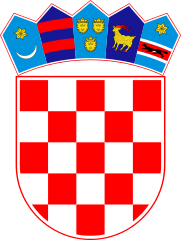 KLASA:021-05/18-01/42URBROJ:2178/02-03-18-1Bebrina, 16. srpanj 2018. godineTemeljem članka 32. Statuta Općine Bebrina („Službeni vjesnik Brodsko-posavske županije“ broj 02/18) i članka 12. Odluke o osnivanju Savjeta mladih Općine Bebrina („Službeni vjesnik Brbodsko-posavske županije“ broj 15/17), Općinsko vijeće Općine Bebrina na svojoj 12. sjednici održanoj 16. srpnja 2018. godine donosiODLUKUO IZBORU ČLANOVA I ZAMJENIKA ČLANOVA SAVJETA MLADIH OPĆINE BEBRINAČlanak 1.Ovom odlukom imenuju se članovi Savjeta mladih općine Bebrina.U Savjet mladih Općine Bebrina imenuju se:Kandidat: Igor Dikanović Zamjenik: Matej Ćukurin Kandidat: Krešimir Filajdić Zamjenik: Gabrijel BabaićKandidatkinja: Magdalena Grgić Zamjenica: Ružica Crnac Kandidatkinja: Nikolina Jozić Zamjenik: Robert Ferić Kandidat: Marko PavkovićZamjenica: Tatjana Dikanović Kandidatkinja: Monika Stipanetić Zamjenica: Katja Belegić Kandidatkinja: Martina Štivić Zamjenica: Barbara FerićČlanak 2.Članovi Savjeta mladih imenuju se na razdoblje od 3 godine.Članak 3.Ova Odluka objavit će se u Službenom vjesniku Brodsko-posavske županije.OPĆINSKO VIJEĆE OPĆINE BEBRINAPREDSJEDNIK OPĆINSKOG VIJEĆAMijo Belegić, ing.Dostaviti:Službeni vjesnik Brodsko-posavske županijeIzabranim članovima i zamjenicima Savjeta mladihPismohrana.